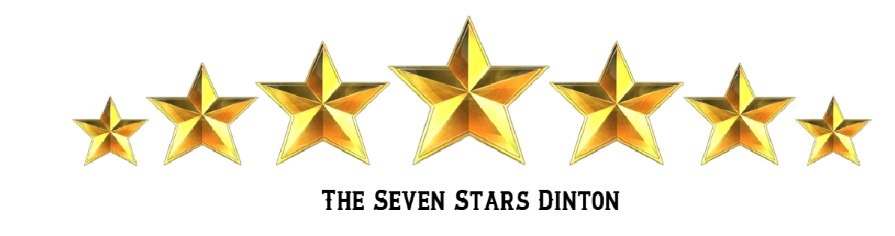 DessertsStrawberry parfait, meringue, berry compote, shortbread biscuit 7.00Salted caramel brownie with vanillaice cream 6.00Lemon posset 6.00Banana bread, chocolate genache,brandy snap, caramel sauce 7.00Artisan cheese platter with homemadechutney & biscuits 8.50Selection of ice cream 5.00Tea 2.00Americano 2.50Latte 3.50Cappuccino 3.50Espresso 2.00Espresso martini 7.50Limoncello 2.25Liqueur Coffee 6.95Liqueurs from 3.50Seven Stars Dinton, Stars Lane, Dinton, Aylesbury, Buckinghamshire, HP178ULT: 01296 749000 E: steph@sevenstarsdinton.com